Beitrittserklärung zum Förderverein Maler der Eifel e.V.Lastschrifteneinzug und SEPA-LastschriftmandatAusdrückliche Einwilligung und Informationspflicht nach DSGVODatum,  UnterschriftFörderverein Maler der Eifel e.V.Dreiborner Str. 2253937 Schleiden-Gemünd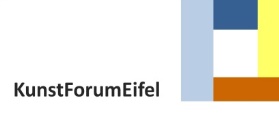 Vorname & NachnameStraße, PLZ, WohnortTelefon, eMail-AdresseMöchten Sie Ausschreibungen für Künstler per eMail erhalten?                                                  ja                                  neinName des ZahlungsempfängersFörderverein Maler der Eifel e.V.Förderverein Maler der Eifel e.V.Anschrift des ZahlungsempfängersDreiborner Str. 22,   53937 Schleiden - GemündDreiborner Str. 22,   53937 Schleiden - GemündGläubiger-IdentifikationsnummerDE75ZZZ00001012851DE75ZZZ00001012851Mandatsreferenz (wird vom Förderverein ausgefüllt)(wird vom Förderverein ausgefüllt)Ich ermächtige den Zahlungsempfänger Förderverein Maler der Eifel e.V. Zahlungen von meinem  Konto mittels Lastschrift einzuziehen. Zugleich weise ich mein Kreditinstitut an, die vom Zahlungsempfänger Förderverein Maler der Eifel e.V. auf mein Konto gezogenen Lastschriften einzulösen. Hinweis: Ich kann innerhalb von acht Wochen, beginnend mit dem Belastungsdatum, die Erstattung des belasteten Betrages verlangen. Es gelten dabei die mit meinem Kreditinstitut vereinbarten Bedingungen.Ich ermächtige den Zahlungsempfänger Förderverein Maler der Eifel e.V. Zahlungen von meinem  Konto mittels Lastschrift einzuziehen. Zugleich weise ich mein Kreditinstitut an, die vom Zahlungsempfänger Förderverein Maler der Eifel e.V. auf mein Konto gezogenen Lastschriften einzulösen. Hinweis: Ich kann innerhalb von acht Wochen, beginnend mit dem Belastungsdatum, die Erstattung des belasteten Betrages verlangen. Es gelten dabei die mit meinem Kreditinstitut vereinbarten Bedingungen.Ich ermächtige den Zahlungsempfänger Förderverein Maler der Eifel e.V. Zahlungen von meinem  Konto mittels Lastschrift einzuziehen. Zugleich weise ich mein Kreditinstitut an, die vom Zahlungsempfänger Förderverein Maler der Eifel e.V. auf mein Konto gezogenen Lastschriften einzulösen. Hinweis: Ich kann innerhalb von acht Wochen, beginnend mit dem Belastungsdatum, die Erstattung des belasteten Betrages verlangen. Es gelten dabei die mit meinem Kreditinstitut vereinbarten Bedingungen.ZahlungsartEs handelt sich beim Mitgliedsbeitrag um jährlich wiederkehrende Zahlungen in Höhe von 30 €.Es handelt sich beim Mitgliedsbeitrag um jährlich wiederkehrende Zahlungen in Höhe von 30 €.Name des Zahlungspflichtigen 
(Name des Kontoinhaber)Anschrift des Zahlungspflichtigen 
(Straße und Hausnummer,  Postleitzahl, Ort des Kontoinhaber)IBAN des Zahlungspflichtigen   (max. 35 Stellen)IBAN des Zahlungspflichtigen   (max. 35 Stellen)BIC  (8 oder 11 Stellen)Ort,  DatumUnterschrift des Zahlungspflichtigen (Kontoinhaber)Ich stimme zu, dass meine persönlichen Daten (Name, Adresse, eMail) zum Zwecke der Mitgliederverwaltung und zum  Lastschrifteneinzug verwendet werden.  Sie können diese Einwilligung jederzeit per eMail an rainer.martens@t-online.de  kostenfrei widerrufen.Die Daten werden von Rainer Martens zum Zweck der Mitgliederverwaltung und Lastschrifteneinzug auf Rechtsgrundlage der Vertragserfüllung verarbeitet. Es handelt sich dabei um die Datenkategorien Name, Adresse, eMail und Kontodaten gemäß SEPA-Lastschriftenmandat.  Die Daten stammen aus der Quelle ihrer Angaben. Die Daten werden für die Dauer der Mitgliedschaft gespeichert. Die Bereitstellung der Daten ist für die Erfüllung des gegenständlichen Vertrags notwendig. Ohne diese Daten ist eine Erbringung der Dienstleistung unmöglich.Nach Kündigung der Mitgliedschaft werden die Daten zum Zwecke der gesetzlichen Aufbewahrungsfrist gespeichert. Sie haben jederzeit das Recht auf Auskunft über die Daten, Berichtigung, Löschung und Einschränkung der Verarbeitung der Daten sowie ein Widerspruchsrecht gegen die Verarbeitung der Daten und das Recht auf Datenübertragbarkeit. Sie haben das Recht auf Beschwerde bei der Aufsichtsbehörde.Es besteht keine Absicht, Ihre Daten an ein Drittland oder eine internationale Organisation zu übermitteln. Es besteht keine Absicht Ihre Daten für automatisierte Entscheidungsfindung einschließlich Profiling zu verarbeiten.Ich stimme zu, dass ich den monatlichen Newsletter mit Ausstellungsaktivitäten unserer Mitglieder per eMail erhalte. Ich kann die Zusendung des Newsletter jederzeit kostenfrei abmelden.  